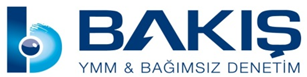 BAKIŞ YMM VE BAĞIMSIZ DENETİM A.Ş              YEMİNLİ MALİ MÜŞAVİR                     İLHAN ALKILIÇ BAKIŞ MEVZUATREESKONT İŞLEMLERİNDE UYGULANACAK İSKONTO FAİZ ORANLARI Sayı  : 2017/13ÖZET :  Reeskont işleminin yapılması sırasında senette faiz oranı belirlenmiş ise bu oran,  belirlenmemiş ise 31.12.2016 tarihinden sonra avans işlemleri için belirlenen  % 9,75  yıllık faiz oranı dikkate alınacaktır.  Vergi Usul Kanunu’nun 281’inci maddesinde alacakların, 285’inci maddesinde de borçların değerlemesinde vadesi gelmemiş olan senede bağlı alacakların değerleme gününün kıymetine irca olunabileceği hüküm altına alınmıştır.Reeskont işleminin yapılması banka ve bankerler için zorunlu olup bunların dışında kalanlar için ihtiyaridir. Ancak, ihtiyarilik hakkından yararlananların alacak senetlerini reeskonta tabi tutmaları halinde borç senetlerini de reeskonta tabi tutmaları zorunludur.238 Seri No’lu VUK Genel Tebliği uyarınca, reeskont işleminin yapılması sırasında senette faiz oranı belirlenmiş ise bu oran,  belirlenmemiş ise Türkiye Cumhuriyet Merkez Bankasınca belirlenen avans faiz oranı dikkate alınacaktır.Türkiye Cumhuriyet Merkez Bankasınca çıkarılan Reeskont İşlemlerinde Uygulanacak  İskonto Faiz Oranlarına İlişkin Tebliğ,  31.12.2016  tarihli ve 29935 sayılı Resmi Gazete’de yayımlanarak yayımı tarihi itibariyle yürürlüğe girmiştir.  Tebliğde 31.12.2016   tarihinden geçerli olmak üzere vadesine en çok 3 ay kalan senetler karşılığında yapılacak reeskont işlemlerinde uygulanacak iskonto faiz oranı yıllık % 8,75 , avans işlemlerinde uygulanacak faiz oranı ise yıllık % 9,75  olarak tespit edilmiştir.Buna göre  31.12.2016   tarihinden sonra yapılacak reeskont işlemlerinde bu Tebliğ ile avans işlemleri için belirlenen  yıllık % 9,75  faiz oranı uygulanacaktır.  Sermaye Piyasası Kanunu’na tabi kurumlar  ise  “iskonto” için belirlenen yıllık % 8,75 oranını dikkate alacaktır.14 Aralık 2014  PAZARResmî GazeteSayı : 29205TEBLİĞTEBLİĞTEBLİĞTürkiye Cumhuriyet Merkez Bankasından:Bankamızca, vadesine en çok 3 ay kalan senetler karşılığında yapılacak reeskont işlemlerinde uygulanacak iskonto faiz oranı yıllık yüzde 9, avans işlemlerinde uygulanacak faiz oranı ise yıllık yüzde 10,50 olarak tespit edilmiştir.Belirlenen bu oranlar yayımı tarihinde yürürlüğe girer.Türkiye Cumhuriyet Merkez Bankasından:Bankamızca, vadesine en çok 3 ay kalan senetler karşılığında yapılacak reeskont işlemlerinde uygulanacak iskonto faiz oranı yıllık yüzde 9, avans işlemlerinde uygulanacak faiz oranı ise yıllık yüzde 10,50 olarak tespit edilmiştir.Belirlenen bu oranlar yayımı tarihinde yürürlüğe girer.Türkiye Cumhuriyet Merkez Bankasından:Bankamızca, vadesine en çok 3 ay kalan senetler karşılığında yapılacak reeskont işlemlerinde uygulanacak iskonto faiz oranı yıllık yüzde 9, avans işlemlerinde uygulanacak faiz oranı ise yıllık yüzde 10,50 olarak tespit edilmiştir.Belirlenen bu oranlar yayımı tarihinde yürürlüğe girer.